Axiál csőventilátor DZR 25/2 A-ExCsomagolási egység: 1 darabVálaszték: C
Termékszám: 0086.0761Gyártó: MAICO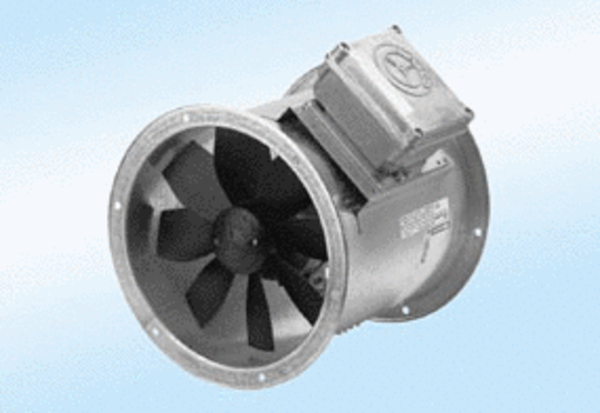 